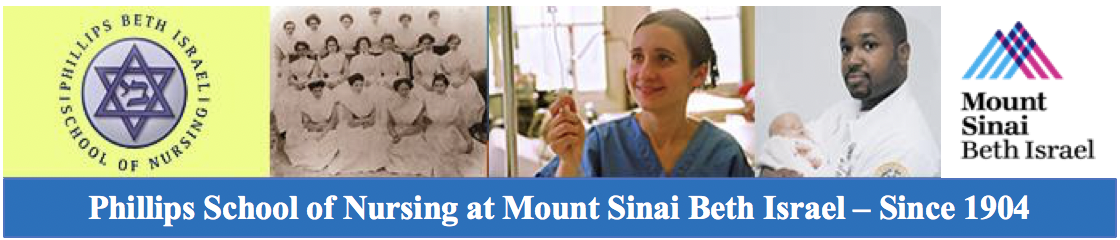 Landing Page https://www.mountsinai.org/locations/beth-israel/pson/alumniPSON Alumni Association Cordially invites you and your Guests The Annual Alumni Luncheon celebrating 114 Years! Sunday, October 21, 2018 from 1:00-5:00 PM The Water Clubwww.thewaterclub.com 500 East 30th Street @ the East RiverNew York, NY 10016This year we will honor the Classes of  ‘1948, 1958, 1968, 1978, 1988, 1998, 2008’ RSVP and registration by October 5, 2018Members $25.00 Non-members*/Guests $75.00 Donation for Nurses House (optional) $5.00 *Become a member/renew membership now and pay the luncheon member fee of $25.00 plus membership dues of $50.00 through the coming year 2019 = $75.00 REGISTRATION INFORMATION Yes, I will attend the PSON Annual Alumni Luncheon ___________ I am enclosing an additional donation for Nurses House ___________ I will be bringing a guest(s) Please provide Name(s): __________________________________________ Please provide a Kosher meal ______________ No, I am unable to attend the luncheon this year, yet please accept my donation to the PSON Alumni Association ____Total Amount Enclosed (electronic or personal check): $________________ **We are accepting PayPal at this time.  Go to PayPal.com and submit your payment to alumni.association@mountsinai.org Please add your name, address, phone number, year of graduation, and number of guests in the Comments fieldName: Last: ______________________________ First: ____________________________ M.I. _______ Last Name while attending PSON (if different): ____________ Year of PSON Graduation: ________ Mailing Address: ________________________________________________Apt: ___________________ City: ______________________________________ State: __________________ Zip: _______________ E-mail Address: ______________________________Phone: Home: ______________ Cellular:  _____________ Please mail this form and your Registration Fee (electronic and personal checks only) by October 5, 2018 to: PSON Alumni Association 776 Avenue of the Americas, 4th Fl. New York, NY 10001-6354 If you have any questions contact PSON Alumni Luncheon Committee at: alumni.association@mountsinai.org